AANMELDINGSFORMULIER ELBURGER VOLLEYBAL VERENIGING (E.V.V.)	Datum: …..-…..-20…..Naam + Voorletters: . . . . . . . . . . . . . . . . . . .  . . . . . . . . . . . . . . . . . . . . . .  Roepnaam: . . . . . . . . . . . . . . . . . . . . . . . . . . . Adres: . . . . . . . . . . . . .  . . . . . . . . . . . . . . . . . . .  Postcode: . . . . . . . . . . . . . . . .   Woonplaats: . . . . . . . . . . . . . . . . . . . . Telefoon: . . . . . . . . . . . . .  . . . . . . . . . . . . . . . . . .  Geboortedatum: . . . . . . . . . . . . . . . . . . . . . .  man / vrouwE-mail adres: . . . . . . . . . . . . . . . . . . . . . . . . . . . . . . . . . . . . . . . . .  Wenst ingedeeld te worden bij: . . . . . . . . . . . . . . . . . . . . . Ik ga wel / niet competitie spelen.Ik heb wel / niet eerder volleybal gespeeld bij: . . . . . . . . . . . . . . . . . . . . . . . . . . . . .  te . . . . . . . . . . . . . . . . . . . . . . . . .. Dit was voor het laatst in het jaar …..  Ik heb toen wel / geen competitie gespeeld. Indien u al een Nevobo relatiecode hebt, dan deze graag hier invullen: . . . . . . . . . . . . . . . . . . . . . . . . . . . . . . . . . . . . .□  Ik ga akkoord met de opname van de gegevens in de administratie van E.V.V.
□  Ik ga akkoord met het plaatsen van mijn profielfoto op de teampagina van de website van E.V.V.
Opmerkingen:Wanneer u in het voorgaande seizoen bij een andere vereniging competitie hebt gespeeld, dient u de stamkaart van de oude vereniging bij deze aanmelding in te leveren.Het verenigingsjaar loopt van 1 juli tot 30 juni.Opzeggen van het lidmaatschap kan uitsluitend schriftelijk bij het secretariaat; competitiespelers vóór 1 juli of 1 januari; recreanten vóór 1 juli, 1 oktober, 1 januari of 1 april.Contributie De contributiebedragen zijn vermeld op de EVV website en zullen na aanmelding door ons worden bevestigd in een welkomstbrief.Voor het betalen van de contributie kunt u kiezen uit de volgende mogelijkheden:□ 1. 	Via automatische incasso per kwartaal. Hiervoor dient u de bijgevoegde incassomachtiging in te vullen en te ondertekenen.□ 2. 	Via automatische overschrijving per maand. Hiervoor moet u uw bank opdracht geven om het verschuldigde contributiebedrag op de eerste van de maand over te schrijven naar bankrekening NL93 RABO 0387 6308 48 of NL78 INGB 0005 4698 04 van E.V.V.□ 3. 	Via een acceptgiro per kwartaal. Hiervoor zal E.V.V. in de eerste maand van elk kwartaal een acceptgiro toesturen die binnen 30 dagen na dagtekening dient te zijn voldaan. Bij deze wijze van betaling wordt per acceptgiro per kwartaal € 1,25 aan administratiekosten in rekening gebracht.Voor het bestuurAdvies TC	Ingedeeld bij: . . . . . . . . . . . . . .. . . . . . . . . . . . . . . . . . . . .  datum: . . . . . . . . . . . . .  . . . . . . . . . . .. 		Training op: . . . . . . . . . . . . . . . . . . . . . . . . . . . . . . . . . . . . . . . . . . .		Paraaf TC / voorzitter recr.: . . . . . . . . . . . . . . . . . . . . . . . . . . . . . . .Materiaalcommissie	Paraaf……………………………….Penningmeester	Contributie (inclusief bondscontributie)  € . . . . . . . . . . . . . . . . . . . .  (per kwartaal)		Bankrekening nummer: . . . . . . . . . . . . . . . . . . . .		Datum: . . . . . . . . . . . . . . . . . .   Paraaf: . . . . . . . . . . . . . . . . . . . . . .Secretariaat	Genoteerd als lid: . . . . . . . . . . . . . . . . . . . . . . . . .   Paraaf: . . . . . . . . . . . . . . . . . . . . . . Eventuele opmerkingen: . . . . . . . . . . . . . . . . . . . . . . . . . . . . . . . . . . . . . . . . . . . . . . . . . . . . . . . . . . . . . . . . . . . . . . . . . . .. E.V.V. Bultman - Hartholt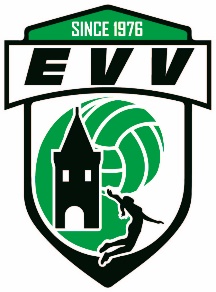 Naam incassant:Adres incassant:Postcode / Woonplaats incassant:Incassant-ID:Kenmerk machtiging (in te vullen door penningmeester): Elburger Volleybal VerenigingGiek 628081 NW Elburg
NL31ZZZ400945440000Door ondertekening van dit formulier geeft u toestemming aan:
de penningmeester van de Elburger Volleybal Vereniging (E.V.V.) om doorlopende incasso-opdrachten te sturen naar uw bank om doorlopend (1 keer per kwartaal) de verschuldigde contributie voor het lidmaatschap van de Elburger Volleybal Vereniging van uw rekening af te schrijven overeenkomstig de opdracht van de Elburger Volleybal Vereniging.Als u het niet eens bent met deze afschrijving kunt u deze laten terugboeken. Neem hiervoor binnen acht weken na afschrijving contact op met uw bank. Vraag uw bank naar de voorwaarden.Door ondertekening van dit formulier geeft u toestemming aan:
de penningmeester van de Elburger Volleybal Vereniging (E.V.V.) om doorlopende incasso-opdrachten te sturen naar uw bank om doorlopend (1 keer per kwartaal) de verschuldigde contributie voor het lidmaatschap van de Elburger Volleybal Vereniging van uw rekening af te schrijven overeenkomstig de opdracht van de Elburger Volleybal Vereniging.Als u het niet eens bent met deze afschrijving kunt u deze laten terugboeken. Neem hiervoor binnen acht weken na afschrijving contact op met uw bank. Vraag uw bank naar de voorwaarden.Ondergetekende:Naam en voorletters:Adres:Postcode / Woonplaats:IBAN (bankrekeningnummer):Plaats en Datum:………………………………………………….………………………………………………….………………………………………………….Handtekening: